Moorlands College - NMH Rates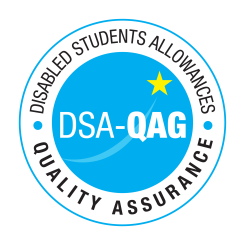 Period covered - 01/04/2019 through to 31/03/2020  The table below shows NMH rates. The greyed out cells indicate that the NMH provider does not offer these services. Note: NMH Support Rates shown per hour in the table below.*Please delete any rows where you do not provide this support roleStandard Rate (in-person)Standard Rate (in-person)Standard Rate (in-person)Distance Learning only (in-person, in-homeDistance Learning only (in-person, in-homeDistance Learning only (in-person, in-homeRemote Delivery (e.g. Facetime/Skype or similar) OnlyRemote Delivery (e.g. Facetime/Skype or similar) OnlyRemote Delivery (e.g. Facetime/Skype or similar) OnlyBand 4 Specialist Access and Learning FacilitatorsNETVATTotal NETVATTotal Specialist Mentor – Mental Health54.50054.5054.50054.50Specialist Mentor – AS54.50054.5054.50054.50Specialist 1:1 Study Skills Support - SpLD54.50054.5054.50054.50Specialist 1:1 Study Skills Support - AS54.50054.5054.50054.50